Klub seniorů Praha  Komunitní centrum Praha 15                             DPS Janovská 486                                      Červen 20194/6 14.00 HDětský den v DPSHudebně zábavné odpoledne plné her. Vezmete svá vnoučátka, či pravnoučátka a prožijte společně krásné odpoledne. Místo: DPS Janovská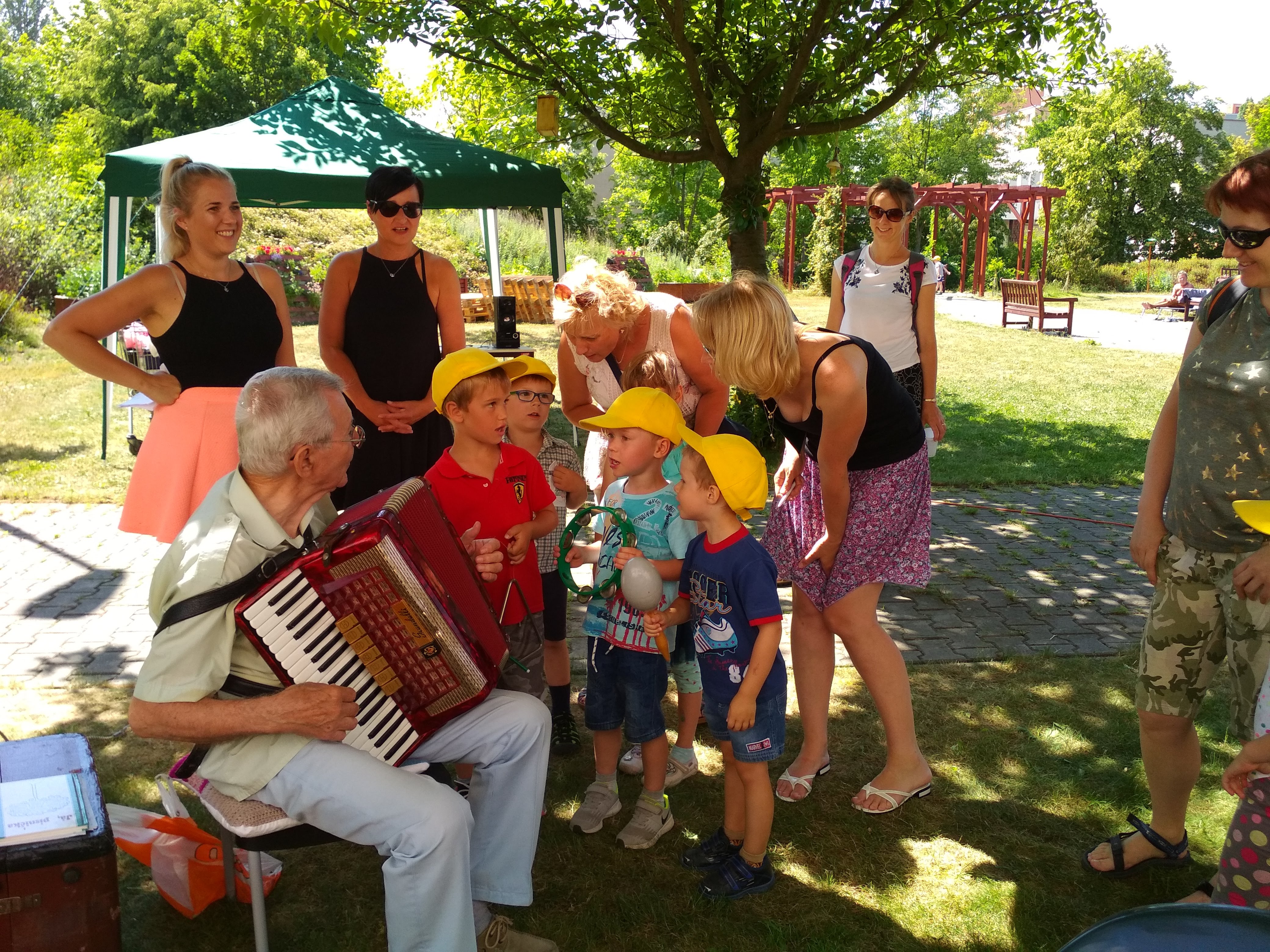 6/6 17.00 HDivadélko Verva : Krásné a vtipné vystoupení integrovaného divadélka můžete shlédnout v prostorách klubu. Představení s názvem „Tak trochu Dekameron“ od autorky Daniely Skalové. Provázené původními melodiemi a písněmiIvy  Mojžíškové.10/6 14.00 HPoslech klasické hudby s Miroslavem RotreklemSymfonické fantazie - Taras Bulba. Symfonický orchestr Andrés Orozco.11/6 14:30 HSenior bez nehodPřijďte si pro cenné informace.Cílem tohoto projektu je snížit nehodovost seniorů a rozšířit povědomí o této problematice. Informovat jaká jsou specifika chování seniorů v provozu a doporučit opatření, jež by měla přispět ke zvýšení jejich bezpečnosti nejen na silnicích. Seznámit s potenciálem moderních asistenčních systémů motorových vozidel, připomenout pravidla silničního provozu, poukázat na vedlejší účinky léků a zdravotních omezení vyplývajících z věku účastníka silničního provozu.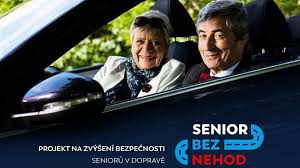 13/6 17.00 HTančírnaLekce standardních i kubánských tanců , tentokrát s živou hudbou a posezením.18/6 14:00 HBingo s tombolou20/6 14.00 HHudební odpoledne s gr. Václavem Vomáčkou.25/6 Mezigenerační  výlet do městských  lázní Mšeno.Odjezd v 8:00h, plánovaný návrat ve večerních hodinách, Tento výlet závisí na pěkném počasí! Pokud by nebylo příznivé, náhradní program by byl vyvěšen na nástěnkách klubu.Bližší informace ohledně výletu na tel.čísle 725927132 u Kristíny Funtové, kde se můžete i přihlásit.